新 书 推 荐中文书名：《眨眼游戏》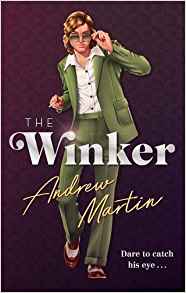 英文书名：THE WINKER作    者：Andrew Martin出 版 社：Corsair代理公司：United Agents/ANA/Vicky Wen页    数：272页出版时间：2019年6月代理地区：中国大陆、台湾审读资料：电子稿类    型：惊悚悬疑内容简介：    《眨眼游戏》（THE WINKER）是一部带有黑色幽默、充满70年代美丽的心理惊悚小说，故事的背景是伦敦、巴黎和尼斯，1976年的炎热夏天。    伦敦，失败的流行歌手李·琼斯（Lee Jones）想用一场谋杀计划报复世界，并证明他的头脑和魅力。他开始向出没在深夜酒吧中的男男女女抛媚眼，一旦获得他们的信任，他就会等待何时的时机，将他们杀死。与此同时，在巴黎，一位隐居的英国上流人士查尔斯·安德希尔（Charles Underhill）对眨眼这个话题产生了兴趣。二十五年前，在一场“眨眼谋杀”游戏导致一场情色邂逅后，他杀死了牛津大学的一名本科生。查尔斯逃脱了起诉，但他怀疑现在的模仿杀手知道他做过什么。他招募了聪明但笨拙的英国年轻人霍华德·米勒（Howard Miller）代表他进行调查。线索把霍华德引到了李·琼斯那里。霍华德因此陷入到两难的境地，他对这两个男人都有所怀疑，而这两个男人也都知道他怀疑他们。霍华德把这些秘密向他的朋友艾玛（Emma）吐露，这导致艾玛也陷入了危险。谁会和谁站在一边？谁会做出最后的致命眨眼？作者简介：安德鲁·马丁（Andrew Martin）在约克郡长大。在获得律师资格后，他又在1988年获得了《观察者》（Spectator）评选的“年度青年作家奖”（Young Writer of the Year Award）。他的专栏文章发表在《星期日独立报》（Independent on Sunday）和《新政治家》（New Statesman）上。他的吉姆·斯特林格系列小说（Jim Stringer novels）——火车惊悚小说——已经由费伯出版社（Faber）出版。他的另一部长篇小说《索姆车站》（THE SOMME STATIONS）获得2011年CWA埃利斯·彼得斯奖（CWA Ellis Peters Award）。谢谢您的阅读！请将回馈信息发送至：文清（Vicky Wen）安德鲁﹒纳伯格联合国际有限公司北京代表处北京市海淀区中关村大街甲59号中国人民大学文化大厦1705室, 邮编：100872
电话：010-82449185传真：010-82504200
Email: Vicky@nurnberg.com.cn网址：www.nurnberg.com.cn微博：http://weibo.com/nurnberg豆瓣小站：http://site.douban.com/110577/微信订阅号：ANABJ2002